VABILOVabimo vas, da se udeležite 1. roditeljskega sestanka, ki bo v četrtek, 8. 9. 2016, ob 16.30 v matičnih učilnicah oddelkov 5. razreda.Dnevni red: Organizacija pouka v 5. razreduVzgojni načrt in hišni redPravilnik o preverjanju in ocenjevanju znanjaLetna šola v naraviPoročilo oddelčnega predstavnika sveta starševPredlogi in pobudeProsimo, da se sestanka zanesljivo udeležite, in vas lepo pozdravljamo.                                							Aktiv učiteljev 5. razredaLjubljana, 2. 9. 2016                                   -----------------------------------------------------------------------------------------------------------------Starši otroka _______________________________________ (ime in priimek) smo seznanjeni z vsebino vabila.V Ljubljani, _________________			 Podpis: _______________________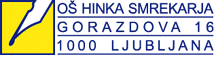 Tel.:  5008 170Faks: 5008 180E-pošta: tajnistvo.osljhs@guest.arnes.si